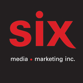 Rau_Ze
L’Habitude – Premier extrait de la formation gagnante des Francouvertes 2022, disponible sur toutes les plateformesMontréal, septembre 2023 – Nouvellement signé chez 117 Records, le duo d’auteurs-compositeurs-interprètes Rau_Ze - composé de Felix Paul et Rose Perron - partage aujourd’hui l’extrait « L’Habitude », court appéritif musical qui offre un avant-goût des projets futurs. Grande gagnante des Francouvertes 2022, la formation aux sonorités R’n’B et neo-soul tire son originalité de la variété de ses influences : du jazz au pop Y2K en passant par le hip-hop et le neo-soul.Pour résumer : une histoire d’amour inusitée se dessine entre les lignes d’un dialogue cryptique qui alterne ou confond les deux points de vue d’une même relation. L’arrangement musical se veut dense et éclectique, mais toujours au service de la voix de Rose Perron. L’exercice visait à étudier jusqu’où s’exagère le dynamisme de l’instrumentation sans perdre l’intimité de la performance vocale. « L’Habitude » demeure malgré tout une chanson simple, accessible et sans prétention, sauf peut-être celle d’offrir encore quelques surprises à la 40e écoute. Réalisé par Laurence PB, le vidéoclip qui accompagne « L’Habitude » oscille à la limite du documentaire et du cinéma, de manière à suggérer une nostalgie immédiate.  « Cette première sortie marque la fin d’une époque où notre jeune projet était plus vaporeux, frivole. C’est la première preuve tangible et permanente de notre travail. Le clip explore ainsi le contexte qui a donné lieu à sa propre naissance. Pour le public, c’est avant tout un aperçu décomplexé de notre univers. Pour nous - secrètement – c’est à la fois un album souvenir et un coup de départ » - Rau_Ze	CRÉDITS MUSIQUE
Paroles : Félix Paul
Musique : Félix Paul et Rose Perron
Voix : Rose Perron
Basse électrique : Henri Bouchard
Batterie : Juan Espitia
Piano, guitare, synthétiseurs, percussions, programmation : Félix PaulRéalisation : Félix PaulPrise de son : Jean-Bruno PinardMixage : Jean-Bruno PinardMatriçage : Marc ThériaultPochette : Laurence PB Management : Happy LifeChargé de projet : Samuel RicardProducteur : Rose Perron et Félix PaulLabel : 117 RecordsInformation : Simon Fauteux / Patricia Clavel